ПРОЕКТ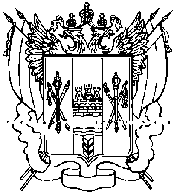 АДМИНИСТРАЦИЯ КИЕВСКОГО СЕЛЬСКОГО ПОСЕЛЕНИЯПОСТАНОВЛЕНИЕ 00.00.0000 г.                                           № 00                                              с. Киевка    На основании  Федерального закона от 27.07.2010 № 210-ФЗ «Об организации предоставления государственных и  муниципальных услуг»,Федерального закона от 06.10.2003 № 131-ФЗ «Об общих  принципах организации местного  самоуправления в Российской Федерации» и Устава  Муниципального образования «Киевское сельское поселение»,ПОСТАНОВЛЯЮ:1. Утвердить Административный регламент Администрации Киевского сельского поселения  по предоставлению муниципальной услуги   «Прием заявлений и выдача документов о согласовании  переустройства и (или) перепланировки жилого помещения» согласно приложению к данному постановлению.2. Считать утратившим силу:2.1. постановление администрации Киевского сельского поселения от 16.01.2014 г. № 14 «Об утверждении административного регламента по предоставлению муниципальной услуги администрацией Киевского сельского  поселения «Прием заявлений и выдача документов о согласовании  переустройства и (или) перепланировки жилого помещения»».3. Постановление  подлежит  обязательному размещению на официальном сайте  Администрации Киевского сельского поселения.4. Контроль за исполнением  настоящего постановления оставляю за собой.Глава Киевского сельского поселения                                                               Г.Г.ГоловченкоПриложение                                                                                                    к постановлению от _____ .№ ___Административный регламент 
по предоставлению  муниципальной услуги
 «Прием заявлений и выдача документов о согласовании переустройства и (или) перепланировки жилого помещения»I. ОБЩИЕ ПОЛОЖЕНИЯ1.1 Административный регламент предоставления муниципальной услуги администрацией Киевского сельского поселения Ремонтненского  района Ростовской области «Прием заявлений и выдача документов о согласовании переустройства и (или) перепланировки жилого помещения» (далее – Регламент)  устанавливает сроки и последовательность административных процедур и административных действий администрации Киевского сельского поселения, порядок взаимодействия между его структурными подразделениями и должностными лицами, а также взаимодействие администрации Киевского сельского поселения с физическими или юридическими лицами (далее - заявители), органами государственной власти и иными органами местного самоуправления, а также учреждениями и организациями при предоставлении муниципальной услуги по приему заявлений и выдаче документов о согласовании переустройства и (или) перепланировки жилого помещения (далее – муниципальная услуги).1.2. В настоящем административном регламенте используются следующие основные понятия:     - заявитель – собственник жилого помещения (или уполномоченное им лицо), обратившийся в администрацию Киевского сельского поселения или многофункциональный центр с запросом о предоставлении муниципальной услуги для проведения переустройства и (или) перепланировки жилого помещения     -  административный регламент - нормативный правовой акт, устанавливающий порядок предоставления муниципальной услуги и стандарт предоставления муниципальной услуги; - переустройство жилого помещения представляет собой установку, замену или перенос инженерных сетей, санитарно-технического, электрического или другого оборудования, требующие внесения изменения в технический паспорт жилого помещения.- перепланировка жилого помещения представляет собой изменение его конфигурации, требующее внесения изменения в технический паспорт жилого помещения.1.3. Предоставление муниципальной услуги по принятию документов, а также выдаче решения о согласовании или об отказе в согласовании переустройства и (или) перепланировки жилого помещения, осуществляется в соответствии со следующими нормативными правовыми актами:- Жилищным кодексом Российской Федерации от 29.12.2004 № 188-ФЗ; - Федеральным законом от 25.06.2002 № 73-ФЗ «Об объектах культурного наследия (памятниках истории и культуры) народов Российской Федерации»; - Постановлением Правительства РФ от 28.04.2005 N 266 "Об утверждении формы заявления о переустройстве и (или) перепланировке жилого помещения и формы документа, подтверждающего принятие решения о согласовании переустройства и (или) перепланировки жилого помещения"; - Настоящий Регламент.1.4. Информирование о порядке предоставления муниципальной услуги, о ходе ее предоставления, а также по иным вопросам, связанным с предоставлением муниципальной услуги, осуществляют специалист администрации Киевского сельского поселения, а также сотрудники МФЦ в соответствии с соглашением о взаимодействии между администрацией Киевского сельского поселения  и муниципальным автономным учреждением Ремонтненского района «Многофункциональный центр предоставления государственных и муниципальных услуг»  (далее – МАУ «МФЦ»).1.5. В процессе предоставления муниципальной услуги также участвует жилищная комиссия при администрации Киевского сельского поселения в рассмотрении представленного пакета документов, выносит рекомендацию о согласовании или об отказе в согласовании переустройства и (или) перепланировки жилого помещения и выдаёт Акт приёмки завершения переустройства, перепланировки и иных работ.II. СТАНДАРТ ПРЕДОСТАВЛЕНИЯ МУНИЦИПАЛЬНОЙ УСЛУГИ2.1. Наименование муниципальной услуги«Прием заявлений и выдача документов о согласовании переустройства и (или) перепланировки жилого помещения»2.2. Наименование структурных подразделений Администрации, участвующих в предоставлении муниципальной услуги2.2.1. Предоставление муниципальной услуги осуществляется администрацией муниципального образования «Киевское  сельское поселение» (далее – администрация). Предоставление муниципальной услуги осуществляет также муниципальное автономное учреждение Ремонтненского района «Многофункциональный центр предоставления государственных и муниципальных услуг»  (далее – МАУ «МФЦ»).	         2.2.2. Информация о порядке предоставления муниципальной услуги выдается:Информация о порядке предоставления муниципальной услуги выдается: - в Администрации поселения;            -в МАУ «МФЦ»;- посредством размещения в информационно — телекоммуникационных сетях общего пользования (в том числе сети Интернет),  на  федеральной государственной информационной системе "Единый портал государственных и муниципальных услуг (функций)" gosuslugi.ru Сведения о местонахождении, контактных телефонах (телефонах для справок), интернет - адресах, адресах электронной почты: 2.2.3. При ответах на телефонные звонки и устные обращения специалист уполномоченный в области градостроительной деятельности   подробно информируют обратившихся по интересующим их вопросам. Ответ на телефонный звонок должен содержать информацию о наименовании органа, в который позвонил гражданин, фамилии, имени, отчестве и должности специалиста, принявшего телефонный звонок. При невозможности специалиста, принявшего звонок, самостоятельно ответить на поставленные вопросы телефонный звонок должен быть переадресован (переведен) на другого специалиста или обратившемуся гражданину должен быть сообщен телефонный номер, по которому можно получить необходимую информацию.           2.2.4.  На информационных стендах в местах осуществления муниципальной услуги содержится следующая информация:
- график (режим) работы, номера телефонов;
- форма заявления (в текстовом виде согласно приложению № 1 к настоящему Регламенту);
-  процедура осуществления муниципальной услуги (в виде блок-схемы согласно приложению № 2  к настоящему Регламенту);- порядок обжалования решения, действия или бездействия должностных лиц ответственных за выполнение услуги;- перечень документов, необходимых для осуществления муниципальной услуги;
- основания для отказа осуществления муниципальной услуги.2.2.5. МФЦ участвует в предоставлении муниципальной услуги в части информирования и консультирования заявителей по вопросам ее предоставления, приема необходимых документов, формирования и направления межведомственных запросов, а также выдачи результата предоставления муниципальной  услуги.2.2.6. При предоставлении муниципальной услуги администрация Киевского сельского поселения, МФЦ не вправе требовать от заявителя осуществления действий, в том числе согласований, необходимых для получения муниципальной  услуги и связанных с обращением в иные государственные органы, органы местного самоуправления, организации, за исключением получения услуг, включенных в перечень услуг, которые являются необходимыми и обязательными для предоставления муниципальной  услуг, утвержденный нормативным правовым актом Ростовской области. 	2.3. Результат предоставления муниципальной услуги.   Конечным результатом исполнения муниципальной услуги по принятию документов, а также выдаче документов о согласовании переустройства и (или) перепланировки жилого помещения является:- решение о согласовании переустройства и (или) перепланировки жилого помещения  (Приложение № 3) - решение об отказе (Приложение № 4) в согласовании переустройства и (или) перепланировки жилого помещения.2.4.  Срок предоставления муниципальной услуги    Срок осуществления муниципальной услуги составляет 45 дней с момента подачи в установленном порядке  заявления об осуществлении муниципальной услуги.В случае представления заявителем документов  через многофункциональный центр срок принятия решения о согласовании или об отказе в согласовании исчисляется со дня передачи многофункциональным центром таких документов в орган, осуществляющий согласование.2.5. Правовые основания для предоставления муниципальной услугиПеречень нормативных правовых актов, регулирующих отношения, возникшие в связи с предоставлением муниципальной услуги:	-  Жилищным кодексом Российской Федерации от 29.12.2004 № 188-ФЗ; - Градостроительный кодекс РФ от 29.12.2004 № 190-ФЗ;- Федеральный закон от 27.07.2010 № 210-ФЗ «Об организации предоставления государственных и  муниципальных услуг»;- Федеральный закон от 06.10.2003 № 131-ФЗ «Об общих  принципах организации местного  самоуправления в Российской Федерации»;- Федеральный закон от 24.11.1995 № 181-ФЗ «О социальной защите инвалидов в Российской Федерации»-  Федеральным законом от 25.06.2002 № 73-ФЗ «Об объектах культурного наследия (памятниках истории и культуры) народов Российской Федерации»; - Постановлением Правительства РФ от 28.04.2005 N 266 «Об утверждении формы заявления о переустройстве и (или) перепланировке жилого помещения и формы документа, подтверждающего принятие решения о согласовании переустройства и (или) перепланировки жилого помещения», - Настоящий Регламент.2.6.   Перечень документов, необходимых для получения муниципальной услуги 	2.6.1. Для проведения переустройства и (или) перепланировки жилого помещения заявитель  представляет:1) заявление о переустройстве и (или) перепланировке по форме, утвержденной  постановлением Правительства РФ от 28 апреля 2005 г. N 266 (приложение № 1); 2) правоустанавливающие документы на переустраиваемое и (или) перепланируемое жилое помещение (подлинники или засвидетельствованные в нотариальном порядке копии)2.1.) Договор социального найма  (выданный органом местного самоуправления)2.2.)Регистрационное удостоверение, выданное уполномоченным органом в порядке, установленном законодательством в месте его издания до момента создания Учреждения юстиции по государственной регистрации прав на недвижимое имущество и сделок с ним на территории Ростовской области (выданное организациями технической инвентаризации)2.3.) Договор купли-продажи (удостоверенный нотариусом)2.4.) Договор дарения (удостоверенный нотариусом)2.5.) Договор мены (удостоверенный нотариусом)2.6.) Договор ренты (пожизненного содержания с иждивением) (удостоверенный нотариусом)2.7.) Свидетельство о праве на наследство по закону (выданное нотариусом)2.8.) Свидетельство о праве на наследство по завещанию (выданное нотариусом)2.9.) Решение суда;3) подготовленный и оформленный в установленном порядке проект переустройства и (или) перепланировки переустраиваемого и (или) перепланируемого жилого помещения;4) технический паспорт переустраиваемого и (или) перепланируемого жилого помещения;5) согласие в письменной форме всех членов семьи нанимателя (в том числе временно отсутствующих членов семьи нанимателя), занимающих переустраиваемое и (или) перепланируемое жилое помещение на основании договора социального найма (в случае, если заявителем является уполномоченный наймодателем на представление предусмотренных настоящим пунктом документов наниматель переустраиваемого и (или) перепланируемого жилого помещения по договору социального найма);6) заключение органа по охране памятников архитектуры, истории и культуры о допустимости проведения переустройства и (или) перепланировки жилого помещения, если такое жилое помещение или дом, в котором оно находится, является памятником архитектуры, истории или культуры.7) документ, удостоверяющий права (полномочия) представителя физического или юридического лица, если с заявлением обращается представитель заявителя*7.1) Для представителей физического лица:7.1.1). Доверенность, оформленная в установленном законом порядке, на представление интересов заявителя7.1.2.) Свидетельство о рождении7.1.3.) Свидетельство об усыновлении7.1.4.) Акт органа опеки и попечительства о назначении опекуна или попечителя7.2.) Для представителей юридического лица: 7.2.1.) Доверенность, оформленная в установленном законом порядке, на представление интересов заявителя7.2.2.) Определение арбитражного суда о введении внешнего управления и назначении внешнего управляющего (для организации, в отношении которой введена процедура внешнего управления).* Документы, предъявляемые заявителем при обращении за получением муниципальной услуги, не установленные положениями федерального и регионального законодательства2.6.2. Заявитель вправе не представлять документы, предусмотренные подпунктами 4 и 6  п. 2.6.1. ст. 2.6.  настоящего Регламента, а также в случае, если право на переводимое помещение зарегистрировано в Едином государственном реестре прав на недвижимое имущество и сделок с ним, документы, предусмотренные подпунктом 2 п. 2.6.1.  ст. 2.6.  настоящего Регламента. Для рассмотрения заявления о переустройстве и (или) перепланировке жилого помещения администрация Киевского сельского поселения запрашивает следующие документы (их копии или содержащиеся в них сведения), если они не были представлены заявителем по собственной инициативе:1) правоустанавливающие документы на переустраиваемое и (или) перепланируемое жилое помещение, если право на него зарегистрировано в Едином государственном реестре прав на недвижимое имущество и сделок с ним;2) технический паспорт переустраиваемого и (или) перепланируемого жилого помещения;3) заключение органа по охране памятников архитектуры, истории и культуры о допустимости проведения переустройства и (или) перепланировки жилого помещения, если такое жилое помещение или дом, в котором оно находится, является памятником архитектуры, истории или культуры.2.6.3. Орган, осуществляющий согласование, не вправе требовать от заявителя представление других документов кроме документов, истребование которых у заявителя допускается в соответствии с п. 2.6.1 и п. 2.6.2. ст. 2.6. настоящего Регламента. 
2.7. Перечень оснований для отказа в осуществлении муниципальной услуги 2.7.1. Отказ в согласовании переустройства и (или) перепланировки жилого помещения допускается в случае:1) непредставления определенных п. 2.6.1. ст. 2.6. настоящего Регламента  документов, обязанность по представлению которых с учетом п. 2.6.2. ст. 2.6.  настоящего Регламента возложена на заявителя;1.1) поступления в администрацию Киевского сельского поселения на межведомственный запрос, свидетельствующего об отсутствии документа и (или) информации, необходимых для проведения переустройства и (или) перепланировки жилого помещения в соответствии с п. 2.6.2. ст. 2.6. настоящего Регламента, если соответствующий документ не был представлен заявителем по собственной инициативе. Отказ в согласовании переустройства и (или) перепланировки жилого помещения по указанному основанию допускается в случае, если администрация Киевского сельского поселения, после получения такого ответа уведомила заявителя о получении такого ответа, предложила заявителю представить документ и (или) информацию, необходимые для проведения переустройства и (или) перепланировки жилого помещения в соответствии с п. 2.6.2. ст. 2.6. настоящего Регламента, и не получила от заявителя такие документ и (или) информацию в течение пятнадцати рабочих дней со дня направления уведомления;2) представления документов в ненадлежащий орган;3) несоответствия проекта переустройства и (или) перепланировки жилого помещения требованиям законодательства.2.7.2. Решение об отказе в согласовании переустройства и (или) перепланировки жилого помещения должно содержать основания отказа с обязательной ссылкой на нарушения, предусмотренные п. 2.7.1. настоящей статьи.2.7.3. Решение об отказе в согласовании переустройства и (или) перепланировки жилого помещения выдается или направляется заявителю не позднее чем через три рабочих дня со дня принятия такого решения и может быть обжаловано заявителем в судебном порядке.
2.8. Требования к предоставлению муниципальной услуги.  Муниципальная услуга «Прием заявлений и выдача документов о согласовании  переустройства и (или) перепланировки жилого помещения» осуществляется бесплатно.
2.9. Требования к помещениям, в которых предоставляется муниципальная услуга, к залу ожидания, местам для заполнения запросов о предоставлении муниципальной услуги - помещения, выделенные для предоставления муниципальной услуги, должны соответствовать санитарно-эпидемиологическим правилам;- в местах предоставления муниципальной услуги предусматривается оборудование доступных мест общественного пользования (туалетов);- места предоставления муниципальной услуги оборудуются средствами пожаротушения и оповещения о возникновении чрезвычайной ситуации; - здания и помещения, в которых предоставляется муниципальная услуга, содержат залы для ожидания и приема заявителей; - сектор для информирования заявителей оборудован информационным стендом; - зал ожидания оборудован местами для сидения, а также столами (стойками) для возможности оформления документов с наличием в указанных местах бумаги и ручек для записи информации; - количество мест для сидения определяется согласно предполагаемой нагрузке на одну штатную единицу должностных лиц. Общее число мест для сидения - не менее 3.В целях обеспечения условий доступности для инвалидов  помещение, в которых предоставляется муниципальная услуга, обеспечивается следующими требованиями, обеспечивающими:- условия для беспрепятственного доступа к объектам и предоставляемым в них услугам;- возможность самостоятельного или с помощью сотрудников, предоставляющих услуги, передвижения по территории, на которой расположены объекты, входа в такие объекты и выхода из них;- возможность посадки в транспортное средство и высадки из него перед входом в объекты, в том числе с использованием кресла-коляски и при необходимости с помощью сотрудников, предоставляющих услуги;- надлежащее размещение оборудования и носителей информации, необходимых для обеспечения беспрепятственного доступа инвалидов к объектам и услугам с учетом ограничений их жизнедеятельности;- дублирование необходимой для инвалидов звуковой и зрительной информации, а также надписей, знаков и иной текстовой и графической информации знаками, выполненными рельефно-точечным шрифтом Брайля.	2.9. Показатели доступности и качества муниципальной услуги.- соблюдение сроков предоставления муниципальной услуги и условий ожидания приема; - своевременное, полное информирование о муниципальной услуге посредством форм информирования, предусмотренных административным регламентом; - получение муниципальной услуги в электронной форме, если это не запрещено законом, а также в иных формах по выбору заявителя; - соответствие должностных регламентов ответственных должностных лиц, участвующих в предоставлении муниципальной услуги, административному регламенту в части описания в них административных действий, профессиональных знаний и навыков; - ресурсное обеспечение исполнения административного регламента. Показатели доступности муниципальной услуги для инвалидов:- сопровождение инвалидов, имеющих стойкие расстройства функции зрения и самостоятельного передвижения, и оказание им помощи на объектах;- допуск на объекты сурдопереводчика и тифлосурдопереводчика;- допуск на объекты собаки-проводника при наличии документа, подтверждающего ее специальное обучение, выданного в соответствии с приказом Министерства труда и социальной защиты Российской Федерации от 22.06.2015 № 386н;- оказание сотрудниками, предоставляющими услуги, иной необходимой инвалидам помощи в преодолении барьеров, мешающих получению услуг и использованию объектов наравне с другими лицами.2.10. Особенности предоставления муниципальной услуги в электронном виде. 	Предоставление муниципальной услуги в электронном виде обеспечивает возможность: 	- подачи заявления в электронном виде через региональный и федеральный порталы с применением специализированного программного обеспечения; 	- получения заявителем сведений о ходе выполнения запроса; 	- получения результата муниципальной услуги в электронном виде в порядке, установленном  административным регламентом. 	Соответствие исполнения административного регламента требованиям к качеству и доступности предоставления муниципальной услуги осуществляется на основе анализа практики применения административного регламента. 	Анализ практики применения административного регламента проводится должностным лицом один раз в год. Результаты анализа практики применения административного регламента размещаются в сети Интернет на официальном сайте, а также используются для принятия решения о необходимости внесения соответствующих изменений в административный регламент в целях оптимизации административных процедур, уменьшения сроков исполнения административных процедур и административных действий.     	2.11. Срок регистрации запроса заявителя о предоставлении муниципальной услуги. 	Максимальный срок регистрации запроса заявителя  муниципальной услуги не должен превышать  15 минут.III.  АДМИНИСТРАТИВНЫЕ ПРОЦЕДУРЫ          3.1. Последовательность административных действий (процедур) по осуществлению муниципальной услуги по предоставлению  муниципальной услугиПредоставление муниципальной услуги включает в себя следующие административные процедуры:           1) прием и регистрация заявления и прилагаемых к нему документов;
           2) рассмотрение заявления, проведение проверки наличия документов, прилагаемых к заявлению;3) оформление и выдача решения о согласовании переустройства и (или) перепланировки жилых помещений или отказ в согласовании переустройства и (или) перепланировки жилых помещений.3.2. Описание последовательности действий при приеме и регистрации заявления и прилагаемых к нему документов3.2.1. Основанием для начала исполнения процедуры приема и регистрации документов является подача заявления и документов.3.2.2. Заявителю выдается расписка в получении от заявителя документов с указанием их перечня и даты их получения администрацией Киевского сельского поселения, а также с указанием перечня документов, которые будут получены по межведомственным запросам. В случае представления документов через многофункциональный центр расписка выдается указанным многофункциональным центром. Государственные органы, органы местного самоуправления и подведомственные государственным органам или органам местного самоуправления организации, в распоряжении которых находятся документы, указанные в п. 2.6.2. ст. 2.6.  настоящего Регламента, обязаны направить в орган, осуществляющий согласование, запрошенные таким органом документы (их копии или содержащиеся в них сведения). Запрошенные документы (их копии или содержащиеся в них сведения) могут представляться на бумажном носителе, в форме электронного документа либо в виде заверенных уполномоченным лицом копий запрошенных документов, в том числе в форме электронного документа.  	3.2.3.  Специалист уполномоченный в области градостроительной деятельности   в порядке делопроизводства передает документы, представленные заявителем, Главе администрации  Киевского сельского поселения  (далее - Глава) для рассмотрения и определения исполнителей, ответственных за производство по заявлению.
Максимальный срок выполнения действий – 1 день.3.3. Описание последовательности действий при рассмотрении заявления, проведении проверки документов, прилагаемых к заявлению            3.3.1. Основанием для рассмотрения заявления о выдаче решения о согласовании переустройства и (или) перепланировки жилых помещений является передача пакета документов для получения решения о согласовании переустройства и (или) перепланировки жилых помещений специалисту.
           3.3.2. Фамилия, имя и отчество ответственного исполнителя, его телефон должны быть сообщены Заявителю по его письменному или устному обращению.
        3.3.3. Специалист уполномоченный в области градостроительной деятельности   проводит проверку  наличия и правильности оформления документов, прилагаемых к заявлению.
Максимальный срок выполнения действия составляет 5 рабочих дней.IV.  ФОРМЫ КОНТРОЛЯ ЗА ОСУЩЕСТВЛЕНИЕМ МУНИЦИПАЛЬНОЙ УСЛУГИ 4.1. Текущий контроль за соблюдением последовательности действий, определенных административными процедурами по осуществлению муниципальной услуги, осуществляется Главой Киевского сельского поселения.
           Проведение текущего внутреннего контроля осуществляет  Глава Администрации Киевского сельского поселения, в связи с конкретными обращениями заинтересованных лиц. Текущий внутренний контроль включает в себя проведение проверок, выявление и устранение нарушений прав заявителей, рассмотрение, принятие решений и подготовку ответов на обращения заявителей, содержащих жалобы на решения, действия (бездействие) должностных лиц.
           По результатам проведения проверок в случае выявления нарушений прав заявителей осуществляется привлечение виновных лиц к дисциплинарной ответственности в соответствии с законодательством Российской Федерации.
           4.2. Специалист уполномоченный в области градостроительной деятельности   несет персональную ответственность за соблюдение сроков проверки документов, определения оснований для выдачи (либо отказа в выдаче), подготовки проекта Разрешения.V. ДОСУДЕБНЫЙ (ВНЕСУДЕБНЫЙ) ПОРЯДОК ОБЖАЛОЛВАНИЯ   ДЕЙСТВИЙ (БЕЗДЕЙСТВИЙ) И РЕШЕНИЙ, ПРИНЯТЫХ В ХОДЕ ОСУЩЕСТВЛЕНИЯ МУНИЦИПАЛЬНОЙ УСЛУГИ
           5.1. Заинтересованные лица имеют право на обжалование действий или бездействия должностного лица ответственного за выполнение данной услуги  в досудебном и судебном порядке. Основанием для начала процедуры досудебного (внесудебного) обжалования является обращение заявителя. Заявители имеют право обратиться с жалобой лично (устно) или направить письменное предложение, заявление или жалобу (далее - обращение) должностному лицу Администрации Киевского сельского поселения, уполномоченному рассматривать обращения.           5.2. Должностным лицом Администрации Киевского сельского поселения, уполномоченным рассматривать обращения заявителей в порядке обжалования действий (бездействия) и решений, осуществляемых (принятых) в ходе осуществления муниципальной функции, является  Глава Администрации Киевского сельского поселения.           5.3.  Жалоба, поступившая в орган, предоставляющий муниципальную  услугу, подлежит рассмотрению должностным лицом, наделенным полномочиями по рассмотрению жалоб, в течение пятнадцати рабочих дней со дня ее регистрации, а в случае обжалования отказа органа, предоставляющего муниципальную услугу, должностного лица органа, предоставляющего муниципальную услугу, в приеме документов у заявителя либо в исправлении допущенных опечаток и ошибок или в случае обжалования нарушения установленного срока таких исправлений - в течение пяти рабочих дней со дня ее регистрации. 5.4. По результатам рассмотрения обращения заявителя должностным лицом Администрации, уполномоченным рассматривать обращения заявителей, принимается решение об удовлетворении либо об отказе в удовлетворении требований заявителя. Письменный ответ, содержащий результаты рассмотрения письменного обращения, направляется заявителю.           5.5. Обращение заявителя в порядке досудебного обжалования не является препятствием или условием для его обращения в суд по тем же вопросам и основаниям, а также не предполагает обязательности такого обращения в суд.Приложение № 1 к Административному регламенту
                                                                                                                      по предоставлению муниципальной услуги «Прием заявлений и выдача документов о согласовании переустройства и (или) перепланировки жилого помещения»  В __________________________________________(наименование органа местного самоуправления____________________________________________муниципального образования)Заявлениео переустройстве и (или) перепланировке жилого помещенияот ______________________________________________________________________(указывается наниматель, либо арендатор, либо собственник жилого_________________________________________________________________________помещения, либо собственники жилого помещения, находящегося в общей_________________________________________________________________________собственности двух и более лиц, в случае, если ни один из собственников_________________________________________________________________________либо иных лиц не уполномочен в установленном порядке представлять их_________________________________________________________________________интересы)_________________________________________________________________________	Примечание. Для физических лиц указываются: фамилия, имя,  отчество,реквизиты документа, удостоверяющего личность (серия, номер, кем и  когдавыдан), место жительства, номер телефона; для  представителя  физическоголица  указываются:  фамилия,  имя,  отчество   представителя,   реквизитыдоверенности,  которая  прилагается  к  заявлению.	Для    юридических    лиц   указываются:   наименование,организационно-правовая  форма,  адрес места  нахождения, номер телефона,фамилия,  имя,  отчество  лица,   уполномоченного  представлять  интересыюридического  лица,  с  указанием   реквизитов документа, удостоверяющегоэти правомочия и прилагаемого к заявлению.Место нахождения жилого помещения: _________________________________(указывается полный адрес:_________________________________________________________________________субъект Российской Федерации, муниципальное образование, поселение,_________________________________________________________________________улица, дом, корпус, строение, квартира (комната), подъезд, этаж)_________________________________________________________________________Собственник (и) жилого помещения: ___________________________________________________________________________________________________________Прошу разрешить ____________________________________________________(переустройство, перепланировку, переустройство и________________________________   жилого   помещения,   занимаемого   наперепланировку - нужное указать)основании _______________________________________________________________(права собственности, договора найма, договора аренды - нужное________________________________________________________________________,указать)согласно прилагаемому проекту (проектной документации)  переустройства  и(или) перепланировки жилого помещения.Срок производства ремонтно-строительных работ с "__" _______ 200_ г.по "__" ________ 200_ г.Режим производства ремонтно-строительных  работ  с  _____  по  _____часов в ______________________ дни.Обязуюсь:	осуществить ремонтно-строительные работы в соответствии  с  проектом(проектной документацией);	обеспечить свободный доступ к месту проведения ремонтно-строительныхработ  должностных  лиц  органа  местного  самоуправления  муниципальногообразования либо уполномоченного им органа для проверки хода работ;	осуществить  работы  в   установленные   сроки   и   с   соблюдениемсогласованного режима проведения работ.	Согласие  на  переустройство  и  (или)  перепланировку  получено  отсовместно проживающих совершеннолетних  членов  семьи  нанимателя  жилогопомещения по договору социального найма  от  "___"  ____________  _____г.N ________:* Подписи ставятся в  присутствии  должностного  лица,  принимающегодокументы. В ином случае представляется  оформленное  в  письменном  видесогласие члена семьи, заверенное нотариально, с проставлением отметки  обэтом в графе 5.К заявлению прилагаются следующие документы:1) _________________________________________________________________(указывается вид и реквизиты правоустанавливающего документа на_________________________________________________________________________переустраиваемое и (или) перепланируемое жилое помещение (с отметкой:___________________________________________ на ___ листах;подлинник или нотариально заверенная копия)2) проект   (проектная   документация)   переустройства   и    (или)перепланировки жилого помещения на _____ листах;3) технический паспорт переустраиваемого  и  (или)  перепланируемогожилого помещения на ______ листах;4) заключение органа по охране  памятников  архитектуры,  истории  икультуры о допустимости проведения переустройства и (или)  перепланировкижилого помещения (представляется в случаях, если  такое  жилое  помещениеили дом,  в  котором  оно  находится,  является  памятником  архитектуры,истории или культуры) на _____ листах;5) документы, подтверждающие согласие временно отсутствующих  членовсемьи  нанимателя  на  переустройство   и (или)   перепланировку   жилогопомещения, на ______ листах (при необходимости);6) иные документы: _________________________________________________(доверенности, выписки из уставов и др.)Подписи лиц, подавших заявление*:"__" __________ 200_ г.    ____________________   _______________________________(дата)               (подпись заявителя)   (расшифровка подписи заявителя)"__" __________ 200_ г.    ____________________   _______________________________(дата)               (подпись заявителя)   (расшифровка подписи заявителя)"__" __________ 200_ г.    ____________________   _______________________________(дата)               (подпись заявителя)   (расшифровка подписи заявителя)"__" __________ 200_ г.    ____________________   _______________________________(дата)               (подпись заявителя)   (расшифровка подписи заявителя)------------------------------* При пользовании жилым помещением на основании договора социальногонайма  заявление  подписывается  нанимателем,  указанным  в  договоре   вкачестве стороны, при пользовании жилым помещением на основании  договорааренды  -  арендатором,  при  пользовании  жилым  помещением   на   правесобственности - собственником (собственниками)._ _ _ _ _ _ _ _ _ _ _ _ _ _ _ _ _ _ _ _ _ _ _ _ _ _ _ _ _ _ _ _ _ _ _ _ _(следующие позиции заполняются должностным лицом, принявшим заявление)Документы представлены на приеме           "__" __________________ 200_ г.Входящий номер регистрации заявления        ______________________________Выдана расписка в получении документов     "__" __________________ 200_ г.N _______________Расписку получил                           "__" __________________ 200_ г.______________________________(подпись заявителя)________________________________________(должность, Ф.И.О.________________________________________               ___________________должностного лица, принявшего заявление)                     (подпись)Приложение № 2 к Административному регламенту
                                                                                                                      по предоставлению муниципальной услуги «Прием заявлений и выдача документов о согласовании переустройства и (или) перепланировки жилого помещения»  БЛОК-СХЕМАпредоставления муниципальной услуги администрацией Киевского сельского поселения "Приём заявлений и выдача документов о согласовании переустройства и (или) перепланировки жилого помещения"Приложение № 3 к Административному регламенту
                                                                                                                      по предоставлению муниципальной услуги «Прием заявлений и выдача документов о согласовании переустройства и (или) перепланировки жилого помещения»  АДМИНИСТРАЦИЯКИЕВСКОГО  СЕЛЬСКОГО  ПОСЕЛЕНИЯРешениео согласовании переустройства и (или) перепланировки жилого помещения     В связи с обращением _______________________________________________                             (Ф.И.О. физического лица, наименование_________________________________________________________________________                          юридического лица - заявителя)о намерении провести     переустройство и (или) перепланировку      жилых                                                     (ненужное зачеркнуть)помещений по адресу:__________________________________________________________________________________________________, занимаемых (принадлежащих)                                                                                     (ненужное зачеркнуть)на основании: ___________________________________________________________                                 (вид и реквизиты правоустанавливающего документа на_________________________________________________________________________переустраиваемое и (или) перепланируемое жилое помещение)__________________________________________________,        по     результатам  рассмотрения представленных документов принято решение:     1. Дать согласие на ________________________________________________                                        (переустройство, перепланировку, переустройство____________________________________________________________________ и перепланировку - нужное указать)жилых  помещений  в   соответствии  с представленным проектом (проектной документацией).     2. Установить*:     срок производства ремонтно-строительных работ с "__"  ______________20___ г. по "__" ______________ 20___ г.;     режим  производства   ремонтно-строительных  работ  с   ___   по ___часов в _____________ дни.__________________________________________________________________________________________________________________________________________________------------------------------     * Срок и режим производства ремонтно-строительных работ определяются в  соответствии  с  заявлением.  В  случае  если  орган,   осуществляющий согласование, изменяет указанные в заявлении срок  и  режим  производства ремонтно-строительных работ, в решении излагаются мотивы принятия  такого решения.     3. Обязать    заявителя    осуществить    переустройство     и (или) перепланировку жилого помещения  в  соответствии  с  проектом  (проектной документацией) и с соблюдением требований ________________________________________________________________________________________________________________________________________      (указываются реквизиты нормативного правового акта субъекта_________________________________________________________________________     Российской Федерации или акта органа местного самоуправления,_________________________________________________________________________  регламентирующего порядок проведения ремонтно-строительных работ по________________________________________________________________________.        переустройству и (или) перепланировке жилых помещений)
     4. Установить,  что   приемочная   комиссия   осуществляет   приемку выполненных ремонтно-строительных работ и подписание  акта  о  завершении переустройства и (или) перепланировки жилого  помещения  в  установленном порядке.
     5. Приемочной  комиссии   после   подписания   акта   о   завершении переустройства  и (или)   перепланировки   жилого   помещения   направить подписанный акт в орган местного самоуправления.
     6. Контроль за исполнением настоящего решения возложить на _______________________________________________________________________________________(наименование структурного подразделения и (или) Ф.И.О. должностного лица________________________________________________________________________.                       органа, осуществляющего согласование)___________________________                                              (подпись должностного лица                                                органа, осуществляющего                                                     согласование)                                                         М.П.Получил: "___" ____________ 20___г. ____________________________       (заполняется в                                      (подпись заявителя или                                             случае                                  уполномоченного лица заявителей)                             получения                                                                                                                      решения                                                                                                                       лично)Решение направлено в адрес заявителя (ей) "__" __________________________ 20___ г. (заполняется в случае направления     решения по почте)                                              ___________________________                                                                                    (подпись должностного лица,                                                                                    направившего решение в адрес                                                                                                заявителя (ей)Приложение № 3 к Административному регламенту
                                                                                                                      по предоставлению муниципальной услуги «Прием заявлений и выдача документов о согласовании переустройства и (или) перепланировки жилого помещения»  АДМИНИСТРАЦИЯКИЕВСКОГО  СЕЛЬСКОГО  ПОСЕЛЕНИЯРешениеоб отказе в согласовании переустройства и (или) перепланировкижилого помещенияВ связи с обращением ______________________________________________________                                (Ф.И.О. физического лица, наименование юридического лица - заявителя)                                     о намерении провести  переустройство и (или) перепланировку (ненужное зачеркнуть) жилых помещений по адресу: ___________________________________________________________занимаемых (принадлежащих) (ненужное зачеркнуть) на основании: _____________________________________________________________________________                                                        (вид и реквизиты ______________________________________________________________________________правоустанавливающего документа на переустраиваемое и (или) перепланируемое жилое помещение)по результатам рассмотрения  представленных   документов  принято решение:1. Отказать в согласовании __________________________________________________           (переустройство, перепланировку, переустройство и перепланировку - нужное указать)жилых  помещений  в   соответствии   с   представленным   проектом, проектной документацией), на основании:_____________________________________________________2. Сохранить жилое помещение  в перепланированном состоянии возможно на основании решения суда. *                                                     ___________________________                                              (подпись должностного лица                                                органа, осуществляющего                                                     согласование)                                                         М.П.Получил: "___" ____________ 20___г. ____________________________       (заполняется в                                      (подпись заявителя или                                             случае                                  уполномоченного лица заявителей)                             получения                                                                                                                      решения                                                                                                                       лично)Решение направлено в адрес заявителя (ей) "__" __________________________ 20___ г. (заполняется в случае направления     решения по почте)                                              ___________________________                                                                                    (подпись должностного лица,                                                                                    направившего решение в адрес                                                                                                заявителя (ей)* В случае самовольного переустройства и (или) перепланировки.Об утверждении административного регламента Администрации Киевского сельского  поселения по предоставлению муниципальной услуги «Прием заявлений и выдача документов о согласовании  переустройства и (или) перепланировки жилого помещения»               Наименование муниципального органа, предоставляющего муниципальную услугуАдреса, номера телефонов, адреса электронной почтыГрафик работы муниципального органаАдминистрация Киевского сельского поселения Ремонтненского района Ростовской областимуниципальное автономное учреждениеРемонтненского района  «Многофункциональный центр предоставления государственных и муниципальных услуг»Юридический адрес:  347492, Ростовская область, Ремонтненский район, с. Киевка, ул. Ленинская, 97-адрес электронной почты:  sp32341@donpac.ru;	телефон   8 (86379) 33-1-66.Юридический адрес:  347480, Ростовская область, Ремонтненский район, с.Ремонтное, улица Ленинская, дом № 92;Фактический адрес: 347480, Ростовская область, Ремонтненский район, с.Ремонтное, улица Ленинская, дом № 92;-адрес электронной почты:  mfc. remont@ yandex.ru;	-телефон   8 (8679) 31-9-355-ти дневная рабочая неделя. Выходные дни: суббота, воскресенье.Рабочий день с -  8.00 по -  16.00.Продолжительность рабочего дня - 8 часов.   Перерыв для отдыха и питания начинается в 12.00 и заканчивается в 13.00.6-ти дневная рабочая неделя. Выходные дни:  воскресенье.Рабочие дни: понедельник, вторник, четверг, пятница, суббота с   - 9.00 по  -  17.00.Среда: с 9.00 по 20.00Продолжительность рабочего дня - 8 часов.   Без перерыва
N
п/п
Фамилия, имя, отчествоДокумент, удостоверяющий
личность
(серия, номер, кем и
когда выдан)
Подпись*Отметка о
нотариальном
заверении подписей
лиц12345